บันทึกข้อความ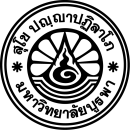 ส่วนงาน...................................................................................................โทร………………………………………	ที่  ศธ........................./.............................                วันที่..................................................................	เรื่อง	ขออนุมัติ...............................(ย้าย/เปลี่ยนตำแหน่ง/ย้ายและเปลี่ยนตำแหน่ง/เปลี่ยนตำแหน่งอัตราว่าง)	เรียน	ผู้รักษาการแทนอธิการบดี		ด้วย  มีความประสงค์ขออนุมัติให้ ................(ชื่อ – สกุล)...............(พนักงานมหาวิทยาลัย/ลูกจ้างมหาวิทยาลัย) ตำแหน่ง  ......................................................เลขที่ตำแหน่ง  .....................................สังกัด................................  ( ) ดำเนินการย้าย 	( ) เลขที่ตำแหน่ง	จากเดิม  ................................................	เป็น ........................................................	( ) ตำแหน่ง 	จากเดิม  ................................................	เป็น ........................................................	( ) สังกัด 	จากเดิม  ................................................	เป็น ........................................................	( ) ส่วนงาน 	จากเดิม  ................................................	เป็น ........................................................	( ) วุฒิการศึกษา 	จากเดิม  ................................................	เป็น ........................................................( ) ดำเนินการเปลี่ยนตำแหน่ง	( ) ตำแหน่ง 	จากเดิม  ................................................	เป็น ......................................................		( ) วุฒิการศึกษา 	จากเดิม  ................................................	เป็น ......................................................	( ) ดำเนินการย้ายและเปลี่ยนตำแหน่ง	( ) ตำแหน่ง 	จากเดิม  ................................................	เป็น ......................................................	( ) สังกัด 	จากเดิม  ................................................	เป็น ........................................................	( ) วุฒิการศึกษา 	จากเดิม  ................................................	เป็น ......................................................	( ) ดำเนินการเปลี่ยนตำแหน่งอัตราว่าง	( ) ตำแหน่ง 	จากเดิม  ................................................	เป็น ......................................................	เนื่องจาก.............................................................................................................................................................โดยให้นับอายุการปฏิบัติงานต่อเนื่อง บรรจุตั้งแต่วันที่.....................................	อัตราเงินเดือน.........................	ซึ่งเป็นไปตามข้อ........	ของประกาศคณะกรรมการบริหารงานบุคคลมหาวิทยาลัยบูรพา ที่...............................	 เรื่อง................................................................................................ประกาศ ณ วันที่ ........................................ทั้งนี้ให้มีผลตั้งแต่วันที่................................................เป็นต้นไป	 	พร้อมนี้ ได้แนบเอกสารเพื่อประกอบการพิจารณา ดังนี้	๑. กรอบอัตราว่าง ตามหนังสือกองแผนงาน ที่ ศธ................................ลงวันที่....................................	เรื่อง............................................................................................................จำนวน ๑ ชุด	๒. รายงานประวัติบุคคลและการดำรงตำแหน่ง จำนวน ๑ ชุด	๓. คุณวุฒิการศึกษา จำนวน ๑ ชุด	๔. เงื่อนไขการบรรจุ ตามหลักเกณฑ์ ระเบียบ หรือคำสั่งที่เกี่ยวข้อง จำนวน ๑ ชุด	๕. หนังสือได้รับความเห็นชอบจากหัวหน้าส่วนงานที่เกี่ยวข้อง (กรณีย้ายต่างส่วนงาน) จำนวน ๑ ชุด๖. ภาระงาน...- ๒ -	๖. ภาระงานที่ได้รับมอบหมายให้ปฏิบัติงานตรงตามตำแหน่งที่ขอเปลี่ยนเป็นเวลาไม่น้อยกว่า ๑ ปี ซึ่งสอดคล้องกับภารกิจของส่วนงาน (กรณีเปลี่ยนตำแหน่ง) จำวน ๑ ชุด	๗. มติที่ประชุมคณะกรรมการประจำส่วนงาน (กรณีเปลี่ยนตำแหน่งอัตราว่าง) จำนวน ๑ ชุด	จึงเรียนมาเพื่อโปรดพิจารณา		.........................(หัวหน้าส่วนงาน).....................	…………………………………………………………………	 	